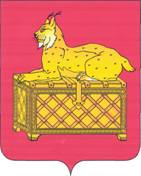 РЕВИЗИОННАЯ КОМИССИЯ МУНИЦИПАЛЬНОГО ОБРАЗОВАНИЯг. БОДАЙБО И РАЙОНАЗАКЛЮЧЕНИЕ № 01-33зпо результатам экспертизы проекта решения Думы Балахнинского городского поселения «О бюджете Балахнинского муниципального образования  на 2022г и плановый период 2023 - 2024 годов»    Утвержденораспоряжением председателя             Ревизионной комиссии                                                                              от 29.11.2021 № 86/1-п1. Заключение Ревизионной комиссии муниципального образования г. Бодайбо и района (далее – Ревизионная комиссия) на проект решения Думы Балахнинского городского поселения «О бюджете Балахнинского муниципального образования на 2022 г и плановый период 2023- 2024 годов» подготовлено в соответствии с Бюджетным  кодексом  Российской Федерации  (далее - БК РФ), Положением  о бюджетном процессе в Балахнинском муниципальном образовании, утвержденному решением Думы Балахнинского городского поселения от  29.10.2018 № 54 (с изменениями и дополнениями)( далее- положение о бюджетном процессе).Проект бюджета Балахнинского муниципального образования на 2022 год и на плановый период 2023 и 2024 годов  проанализирован на соответствие бюджетному законодательству, а также формирование мотивированного заключения по результатам оценки полноты, обоснованности и достоверности плановых (прогнозных) показателей в Проекте. Проект бюджета Балахнинского муниципального образования на 2022 год и на плановый период 2023 и 2024годов  (далее - проект) разработан Администрацией Балахнинского городского поселения и внесен в Думу Балахнинского городского поселения на рассмотрение в соответствие со ст. 22 Положения о бюджетном процессе, с соблюдением установленного срока.2. Состав показателей, представляемых для утверждения в Проекте, соответствует требованиям ст. 184.1  БК РФ  и ст.22 Положения о бюджетном процессе. 3. В нарушение ст. 184.2 БК РФ, п.2 ст. 22 Положения о бюджетном процессе одновременно с проектом бюджета на 2022 год и плановый период 2023-2024 годов не представлены:- Предварительные итоги социально-экономического развития Балахнинского муниципального образования за истекший период текущего года и ожидаемые итоги социально-экономического развития Балахнинского муниципального образования за текущий финансовый год;  - Прогноз социально-экономического развития Балахнинского муниципального образования;- прогноз основных характеристик (общий объём доходов, общий объём расходов, дефицита (профицита) бюджета поселения на очередной финансовый год и плановый период,- муниципальные программы.Данные документы представлены в электронном виде по запросу Ревизионной комиссии.  4. Формирование основных параметров бюджета Балахнинского  муниципального образования  на 2022 год и на плановый период 2023 и 2024 годов осуществлено в соответствии с требованиями действующего бюджетного и налогового законодательства с учетом планируемых с 2022 года изменений. При подготовке проекта решения Думы Балахнинского городского поселения «О бюджете Балахнинского муниципального образования на 2022 год и плановый период 2023 и 2024 годов» (далее- Проект решения), учтены ожидаемые параметры исполнения бюджета Балахнинского муниципального образования на 2021 год, основные параметры прогноза социального – экономического развития Балахнинского муниципального образования на 2022-2024 годы.         5.  В соответствии с проектом бюджета доходы бюджета:	В 2022 году прогнозируются в объеме 19 110,6 тыс.рублей, в том числе  налоговые и неналоговые доходы – 5 794,9 тыс.рублей, или 30,3 % объема доходов бюджета, безвозмездные поступления – 13 315,7 тыс.рублей.          В 2023 году доходы бюджета составят 16 398,0 тыс.рублей, в том числе  налоговые и неналоговые доходы – 5 821,2 тыс.рублей, или 35,5 % объема доходов бюджета, безвозмездные поступления – 10 576,8 тыс.рублей. 	В 2024 году доходы бюджета составят  16 983,8 тыс.рублей, в том числе  налоговые и неналоговые доходы –5 866,9 тыс.рублей, или 34,5 % обьема доходов бюджета, безвозмездные поступления 11 116,9 тыс.рублей. Ревизионная комиссия г. Бодайбо и района отмечает, что раздел «Доходы» Пояснительной записки к проекту бюджета Балахнинского  муниципального образования  на 2022 год и плановый период 2023-2024 годов подготовлен в усечённой форме. Пояснительная  записка не содержит  обоснования параметров бюджета по доходам на 2022 год и плановый период 2023-2024 годов.         6.  Общий объем расходов  бюджета Балахнинского муниципального образования предложен в объёме: 2022 год – 19 312,9 тыс.рублей; 2023 год – 16 567,7 тыс.рублей; 2024 год – 17 193,4 тыс.рублей.          7. Проектом бюджета на 2022-2024 год предусмотрены бюджетные ассигнования на реализацию 6 муниципальных программ.          Анализ проекта бюджета на 2022-2024 годы показывает, что доля  программных расходов  в бюджете Балахнинского  муниципального образования  от общей суммы расходов составляет в 2022 году -   3,8% (725,8 тыс.рублей).          Анализ  паспорта муниципальной программы «Обеспечение первичных мер пожарной  безопасности на территории  муниципального образования Балахнинское городское поселение на 2020-2025 гг.» показал, что в паспорте информация о финансовом обеспечении  на 2022-2024 годы год  актуализирована с учетом формирования бюджетных ассигнований на 2022 - 2024 годы, а бюджетные ассигнования 2021 года, предусмотренные действующей редакцией Решения Думы о бюджете Балахнинского муниципального образования на 2021 год  не соответствуют общему объему финансовых средств, указанному в паспорте муниципальной программы.Анализ паспорта муниципальной программы «Профилактика экстремизма и терроризма в Балахнинском  муниципальном образовании на 2021-2023 гг» показал, что информация о финансовом обеспечении  в паспорте не актуализирована с учетом формирования бюджетных ассигнований на 2022 - 2024 годы, а именно Проектом бюджета на 2024 год предусмотрены показатели бюджетных ассигнований по муниципальной программе в сумме 2,0 тыс.рублей.   Следует отметить, что срок реализации данной муниципальной программы установлен – 2021-2023 годы (постановление администрации  № 48- п от 25.10.2021). В данном случае, нарушены положения статьи 172 Бюджетного кодекса Российской Федерации (далее- БК РФ).         В соответствии со статьей 172 Бюджетного кодекса Российской Федерации (далее- БК РФ) составление проектов бюджетов основывается, в том числе на государственных (муниципальных) программах (проектах государственных (муниципальных) программ, проектах изменений указанных программ).8. Исходя из запланированных доходов и расходов бюджета  Балахнинского муниципального образования, дефицит бюджета в 2022 году составит 202,3 тыс. рублей, или  3,5% от объема доходов без учета объема безвозмездных поступлений, в 2023 году – 169,7 тыс.руб. или 2,9%, в 2024 году – 209,6 тыс.руб. или 3,6%.            При установленных параметрах бюджета верхний предел муниципального внутреннего долга по состоянию на 01 января 2023 года в размере  387,6 тыс. руб.; верхний предел долга по муниципальным гарантиям в сумме 0,0 тыс.рублей;на 01 января 2024 года – 557,3 тыс. рублей; верхний предел долга по муниципальным гарантиям в сумме 0,0 тыс.рублей;на 01 января 2025 года – 766,9 тыс. рублей; верхний предел долга по муниципальным гарантиям в сумме 0,0 тыс.рублей.	Ревизионная комиссия предлагает Думе Балахнинского городского  поселения принять к рассмотрению проект решения «О бюджете  Балахнинского муниципального образования на 2022 г. и плановый период 2023-2024 годов» с учетом замечаний  по итогам экспертизы Проекта бюджета.Пояснительная записка к настоящему документу прилагается.Председатель  Ревизионной комиссии                                      О.М. Шушунова